Seventh Meeting of the Special Commission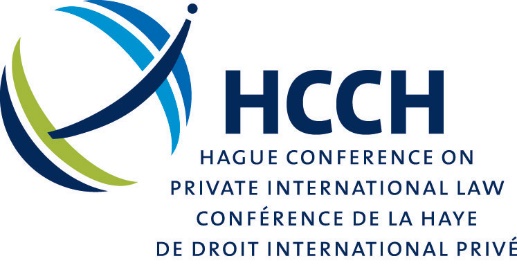 on the practical operation of the 1980 Child Abduction Convention and of the 1996 Child Protection Convention – October 2017INTRODUCTIONObjectives of the Questionnaire This Questionnaire is being circulated in preparation for the Special Commission meeting on the practical operation of the 1980 Convention on the Civil Aspects of International Child Abduction (hereinafter the “1980 Convention”) and the 1996 Convention on Jurisdiction, Applicable Law, Recognition, Enforcement and Co-operation in Respect of Parental Responsibility and Measures for the Protection of Children (hereinafter the “1996 Convention”) to be held in The Hague from 10 until 17 October 2017 (dates to be confirmed).This Questionnaire is addressed to States Parties to the 1980 Convention. It has the following broad objectives:To seek information from States Parties as to any significant developments in law or in practice in their State regarding the practical operation of the 1980 Convention; To identify any current challenges experienced by States Parties regarding the practical operation of the 1980 Convention; To obtain the views and comments of States Parties on the services and support provided by the Permanent Bureau of the Hague Conference on Private International Law regarding the 1980 Convention; To obtain feedback on the use made of the Guide to Good Practice under the 1980 Convention and the impact of previous Special Commission recommendations;To obtain views and comments on related projects of the Hague Conference on Private International Law in the fields of international child abduction and international child protection; and To obtain views and comments on the priorities for the upcoming Special Commission meeting.The Questionnaire is designed to facilitate an efficient exchange of information on these matters prior to the Special Commission meeting and assist with the drawing up of an agenda for the meeting. Scope of the QuestionnaireThis Questionnaire is intended to deal with only those specific questions not covered by the Country Profile for the 1980 Convention. The Country Profile provides States Parties with the opportunity to submit, in a user-friendly tick-box format, the basic information concerning the practical operation of the 1980 Convention in their State. States Parties should therefore be aware that, for the purposes of the Special Commission meeting, their answers to this Questionnaire will be read alongside their completed Country Profile. States Parties are invited to complete or update their Country Profile before 28 February 2017.Furthermore, this Questionnaire will not deal with the exceptions to return under Article 13(1)-(b), requests under Article 15, the legal basis for direct judicial communications or the promotion of direct judicial communications since a draft Guide to Good Practice and three Preliminary Documents respectively on those topics will be presented to and subject to discussions by the Special Commission.Whilst this Questionnaire is primarily addressed to States Parties to the 1980 Convention, the Permanent Bureau would welcome from all other invitees to the Special Commission (i.e., States which are not yet Party to the 1980 Convention, as well as certain intergovernmental organisations and international non-governmental organisations) any comments in respect of any items in the Questionnaire which are considered relevant.  Instructions for completionThe Questionnaire is being sent to Central Authorities, with copies to members of the International Hague Network of Judges (IHNJ) designated by States Parties to the 1980 Convention, as well as National and Contact Organs. Central Authorities and members of the IHNJ are asked to co-ordinate as appropriate between themselves and with other members of the judiciary to respond to the questions that pertain to competent authorities. Central Authorities are ultimately responsible for submitting the completed questionnaire to the Permanent Bureau.In order to allow the Permanent Bureau to extract parts of the Questionnaire for a compilation and analysis of the responses, please use this Word Version of the document, and please do not return a PDF version of the completed Questionnaire.We kindly request that replies to the Questionnaire be sent to the Permanent Bureau, by e-mail in Word format, to < secretariat@hcch.net >, for the attention of the Secretariat, no later than 30 April 2017 with the following subject matter captioned in the heading of the e-mail: “[name of State] - Response to the 1980 Questionnaire – 2017 Special Commission”.  Any questions concerning the Questionnaire may be directed to < secretariat@hcch.net >.We intend, except where expressly asked not to do so, to place all replies to the Questionnaire on the Hague Conference website (< www.hcch.net >). Please therefore clearly identify any responses which you do not want to be placed on the website.Thank you for your kind co-operation as the Permanent Bureau prepares for the next Special Commission meeting in October 2017.QUESTIONNAIRE CONCERNING THE PRACTICAL OPERATION OF THE 1980 CONVENTIONWherever your replies to this Questionnaire make reference to domestic legislation, rules, guidance or case law relating to the practical operation of the 1980 Convention, please provide a copy of the referenced documentation in (a) the original language and, (b) wherever possible, accompanied by a translation into English and / or French.  PART I: RECENT DEVELOPMENTS Recent developments in your State1.1	Since the 2011 / 2012 Special Commission, have there been any significant developments in your State regarding the legislation or procedural rules applicable in cases of international child abduction. Where possible, please state the reason for the development in the legislation / rules, and, where possible, the results achieved in practice (e.g., reducing the time required to decide cases).	No	Yes, please specify:1.2	Please provide a brief summary of any significant decisions concerning the interpretation and application of the 1980 Convention rendered since the 2011 / 2012 Special Commission by the relevant authorities in your State including in the context of the 20 November 1989 United Nations Convention on the Rights of the Child and relevant regional instruments.1.3	Please provide a brief summary of any other significant developments in your State since the 2011 / 2012 Special Commission relating to international child abduction.Issues of compliance2.1	Are there any States Parties to the 1980 Convention with whom you are having particular challenges in achieving successful co-operation? Please specify the challenges you have encountered and, in particular, whether the problems appear to be systemic.	No	Yes, please specify:2.2	Are you aware of situations / circumstances in which there has been avoidance / evasion of the 1980 Convention?	No	Yes, please specify:PART II: THE PRACTICAL OPERATION OF THE 1980 CONVENTIONThe role and functions of Central Authorities designated under the 1980 ConventionIn general3.1	Have any challenges arisen in practice in achieving effective communication or co-operation with other Central Authorities?	No	Yes, please specify:3.2	Have any of the duties of Central Authorities, as set out in Article 7 of the 1980 Convention, raised any particular problems in practice either in your State, or in States Parties with whom you have co-operated?	No	Yes, please specify:3.3	Has your Central Authority encountered any challenges with the application of any of the 1980 Convention provisions? If so, please specify.	No	Yes, please specify:Legal aid and representation3.4	Do the measures your Central Authority takes to provide or facilitate the provision of legal aid, legal advice and representation in return proceedings under the 1980 Convention (Art. 7(2)-(g)) result in delays in proceedings either in your own State, or, where cases originate in your State, in any of the requested States you have dealt with?	No	Yes, please specify:3.5	Are you aware of any other challenges in your State, or, where cases originate in your State, in any of the requested States you have dealt with, regarding the obtaining of legal aid, advice and / or representation for either left-behind parents or taking parents?	No	Yes, please specify:Locating the child3.6	Has your Central Authority encountered any challenges with locating children in cases involving the 1980 Convention, either as a requesting or requested State?	No	Yes, please specify the challenges encountered and what steps were taken or are considered to be taken to overcome these challenges:3.7	Has your Central Authority worked with any external agencies to discover the whereabouts of a child wrongfully removed to or retained within your State (e.g., the police, Interpol, private location services)?	No	Yes, please share any good practice on this matter:Information exchange, training and networking of Central Authorities3.8	Has your Central Authority shared its expertise with another Central Authority or benefited from another Central Authority sharing its expertise with your Central Authority, in accordance with the Guide to Good Practice – Part I on Central Authority Practice?	No	Yes, please specify:3.9	Has your Central Authority organised or participated in any other networking initiatives between Central Authorities such as regional meetings via conference call or videoconference?	No	Yes, please specify:Statistics3.10	If your Central Authority does not submit statistics through the web-based INCASTAT database, please explain why.Prompt handling of cases3.11	Does your Central Authority have mechanisms in place to ensure the prompt handling of cases?	No	Yes, please specify:3.12	If your Central Authority is experiencing delays in handling cases please specify the main reasons for these delays:Court proceedings & promptness4.1	Has your State limited the number of judicial or administrative authorities who can hear return applications under the 1980 Convention (i.e., concentration of jurisdiction”)?	Yes	No, please indicate if such arrangements are being contemplated:4.2	Does your State have mechanisms in place to handle return decisions within six weeks (e.g., production of summary evidence, limitation of appeals, swift enforcement)?	No	Yes, please explain:4.3	If your response to the previous question is No, does your State contemplate implementing mechanisms to meet the requirement of prompt return under the 1980 Convention (e.g., procedures, bench-books, guidelines, protocols)?	No, please explain:	Yes, please explain:4.4	If your State is experiencing delays in handling return decisions please specify the main reasons for these delays:4.5	Do your courts regularly order immediate protective measures when initiating the return procedure, so as to prevent a new removal and minimize the harm to the child (e.g., prohibit removal of the child from the jurisdiction, retain documentation, grant provisional access rights to the left-behind parent)?	No, please explain:	Yes, please explain:4.6	Do your courts make use of direct judicial communications to ensure prompt proceedings?	Yes	No, please explain:4.7	If your State has not designated a sitting judge to the International Hague Network of Judges does your State intend to do so in the near future?	Yes	No, please explain:4.8	Please comment upon any cases (whether your State was the requesting or requested State), in which the judge (or decision-maker) has, before determining an application for return, communicated with a judge or other authority in the requesting State regarding the issue of the child’s safe return. What was the specific purpose of the communication? What was the outcome?Ensuring the safe return of childrenMethods for ensuring the safe return of children5.1	What measures has your Central Authority taken to ensure that the recommendations of the 2006 and 2011 / 2012 Special Commission meetings regarding the safe return of children are implemented?5.2	In particular, in a case where the safety of a child is in issue and where a return order has been made in your State, how does your Central Authority ensure that the appropriate child protection bodies in the requesting State are alerted so that they may act to protect the welfare of a child upon return (until the appropriate court in the requesting State has been effectively seised)?5.3	Where there are concerns in the requested State regarding possible risks for a child following a return, what conditions or requirements can the relevant authority in your State put in place to minimise or eliminate those concerns?Use of the 1996 Convention to ensure a safe return5.4	If your State is not Party to the 1996 Convention, is consideration being given to the possible advantages of the 1996 Convention in providing a jurisdictional basis for urgent protective measures associated with return orders (Arts 7 and 11), in providing for their recognition by operation of law (Art. 23), and in communicating information relevant to the protection of the child (Art. 34)?	No	Yes, please explain:Protection of primary carer5.5	Are you aware of cases in your State where a primary carer taking parent, for reasons of personal security (e.g., domestic or family violence, intimidation, harassment, etc.) or others, has refused or has not been in a position to return with the child to the requesting State? How are such cases dealt with in your State? Please explain and provide case examples where possible.5.6	In particular, would your authorities consider putting in place measures to protect the primary carer upon return in the requesting State as a mean to secure the safe return of the child? Please explain and provide case examples where possible.Post-return information5.7	In cases where measures are put in place in your State to ensure the safety of a child upon return, does your State (through the Central Authority, or otherwise) attempt to monitor the effectiveness of those measures upon the child’s return? Would you support a recommendation that States Parties should co-operate to provide each other with follow-up information on such matters, insofar as is possible?5.8	If your State is not Party to the 1996 Convention, is consideration being given to the possible advantages of the 1996 Convention in providing a jurisdictional basis for requesting a report on the situation of the child upon return to the State of habitual residence (Art. 32-(a))?	No	Yes, please explain:Voluntary agreements and mediation6.1	How does your Central Authority (either directly or through any intermediary) take, or is it considering taking, appropriate steps under Article 7-(c) to secure the voluntary return of the child or to bring about an amicable resolution of the issues? Please explain:6.2	In what ways have you used the “Guide to Good Practice on Mediation” for the purpose of implementing the 1980 Convention in your State? Please explain:6.3	Has your State considered or is it in the process of considering the establishment of a Central Contact Point for international family mediation to facilitate access to information on available mediation services and related issues for cross-border family disputes involving children, or has this task been entrusted to the Central Authority?	No, please explain:	Yes, please explain:Preventive measures 7.1	Has your State taken steps to advance the development of a travel form under the auspices of the International Civil Aviation Organisation?	No	Yes, please describe:7.2	Regardless of whether the International Civil Aviation Organisation adds the development of a travel form to its work programme, would your State support the development of a non-mandatory model travel form under the auspices of the Hague Conference?	Yes	No, please explain:The Guide to Good Practice under the 1980 Convention8.1	In what ways have you used the Parts of the Guide to Good Practice to assist in implementing for the first time, or improving the practical operation of, the 1980 Convention in your State?a.	Part I on Central Authority Practice. Please explain:b.	Part II on Implementing Measures. Please explain:c.	Part III on Preventive Measures. Please explain:d.	Part IV on Enforcement. Please explain:8.2	How have you ensured that the relevant authorities in your State have been made aware of, and have had access to, the Guide to Good Practice?8.3	Do you have any other comments about any Part of the Guide to Good Practice?Publicity and debate concerning the 1980 Convention9.1	Has the 1980 Convention given rise to (a) any publicity (positive or negative) in your State, or (b) any debate or discussion in your national parliament or its equivalent?	No	Yes, please indicate the outcome of this debate or discussion, if any:9.2	By what methods does your State disseminate information to the public about the 1980 Convention?PART IV: TRANSFRONTIER ACCESS / CONTACT AND INTERNATIONAL FAMILY RELOCATIONTransfrontier access / contact10.1	Since the 2011 / 2012 Special Commission, have there been any significant developments in your State regarding Central Authority practices, legislation, procedural rules or case law applicable in cases of transfrontier contact / access?	No	Yes, please explain:10.2	Please indicate any important developments in your State, since the 2011 / 2012 Special Commission, in the interpretation of Article 21 of the 1980 Convention.10.3	What problems have you experienced, if any, as regards co-operation with other States in respect of:a.	the granting or maintaining of access rights;b.	the effective exercise of rights of access; andc.	the restriction or termination of access rights.Please provide case examples where possible.10.4	In what ways have you used the “General Principles and Guide to Good Practice on Transfrontier Contact Concerning Children” to assist in transfrontier contact / access cases in your State? Can you suggest any further principles of good practice? International family relocation11.1	Since the 2011 / 2012 Special Commission, have there been any significant developments in your State regarding the legislation, procedural rules or case law applicable to international family relocation? Where possible, please explain these developments in the legislation, procedural rules or case law:PART V: NON-CONVENTION CASES AND NON-CONVENTION STATESNon-Convention cases and non-Convention StatesAre there any States that you would particularly like to see become a State Party to the 1980 Convention? If so, what steps would you suggest could be taken to promote the Convention and encourage ratification of, or accession to, the Convention in those States? Please explain:12.2	Are there any States which are not Parties to the 1980 Convention or not Members of the Hague Conference that you would like to see invited to the Special Commission meeting in 2017?The “Malta Process”12.2	In relation to the “Malta Process”:a.	Do you have any comment to make on the “Principles for the Establishment of Mediation Structures in the context of the Malta Process” and the accompanying Explanatory Memorandum?b.	Have any steps been taken towards the implementation of the Malta Principles in your State and the designation of a Central Contact Point, in order to better address cross-border family disputes over children involving States that are not a Party to the 1980 and 1996 Conventions?	No	Yes, please explain:c.	What is your view as to the future of the “Malta Process”?PART VI: TRAINING AND EDUCATION ANDTHE TOOLS, SERVICES AND SUPPORT PROVIDED BY THE PERMANENT BUREAUTraining and education13.1	Can you give details of any training sessions / conferences organised in your State to support the effective functioning of the 1980 Convention, and the influence that such sessions / conferences have had?The tools, services and support provided by the Permanent Bureau In general14.1	Please comment or state your reflections on the specific tools, services and support provided by the Permanent Bureau to assist with the practical operation of the 1980 and 1996 Conventions, including:a.	The Country Profile available under the Child Abduction Section.b.	INCADAT (the international child abduction database, available at < www.incadat.com >).c.	The Judges’ Newsletter on International Child Protection - the publication of the Hague Conference on Private International Law which is available online for free;d.	The specialised “Child Abduction Section” of the Hague Conference website (< www.hcch.net >);e.	INCASTAT (the database for the electronic collection and analysis of statistics on the 1980 Convention);f.	Providing technical assistance and training to States Parties regarding the practical operation of the 1980 and 1996 Conventions. Such technical assistance and training may involve persons visiting the Permanent Bureau or, alternatively, may involve the Permanent Bureau organising, or providing assistance with organising, national and international judicial and other seminars and conferences concerning the Convention(s) and participating in such conferences;g.	Encouraging wider ratification of, or accession to, the Convention(s), including educating those unfamiliar with the Convention(s);h.	Supporting communications between Central Authorities, including maintaining their contact details updated on the HCCH website;i.	Supporting communications among Hague Network Judges and between Hague Network Judges and Central Authorities, including maintaining a confidential database of up-to-date contact details of Hague Network JudgesOther14.2	What other measures or mechanisms would you recommend:a.	To improve the monitoring of the operation of the Conventions;b.	To assist States in meeting their Convention obligations; andc.	To evaluate whether serious violations of Convention obligations have occurred?PART VII: PRIORITIES AND RECOMMENDATIONS FOR THE SPECIAL COMMISSION AND ANY OTHER MATTERSViews on priorities and recommendations for the Special Commission15.1	Which matters does your State think ought to be accorded particular priority on the agenda for the Special Commission? Please provide a brief explanation supporting your response.15.2	States are invited to make proposals concerning any particular recommendations they think ought to be made by the Special Commission.Any other matters16.1	States are invited to comment on any other matters which they may wish to raise concerning the practical operation of the 1980 Convention.DocumentPreliminary Document		Procedural Document		Information Document		No 2 of January 2017TitleQuestionnaire on the Practical Operation of the 1980 Hague Convention on the Civil Aspects of International Child AbductionQuestionnaire on the Practical Operation of the 1980 Hague Convention on the Civil Aspects of International Child AbductionAuthorPermanent BureauPermanent BureauAgenda itemNo 2No 2Mandate(s)C&R No 25 of the 2016 Council on General Affairs and PolicyC&R No 25 of the 2016 Council on General Affairs and PolicyObjectiveTo seek information from State Parties on any significant developments in their State and to identify current challenges experienced by them in relation to the practical operation of the 1980 Convention.To obtain their views and comments on related projects of the HCCH in the fields of international child abduction and international child protection and on services and  support provided by the Permanent Bureau of the HCCH in relation to the 1980 Convention.To obtain feedback on the use made of the Guide to Good Practice under the 1980 Convention and the impact of previous Special Commission recommendations.To obtain views and comments on priority topics for discussion at the upcoming Special Commission meeting.To seek information from State Parties on any significant developments in their State and to identify current challenges experienced by them in relation to the practical operation of the 1980 Convention.To obtain their views and comments on related projects of the HCCH in the fields of international child abduction and international child protection and on services and  support provided by the Permanent Bureau of the HCCH in relation to the 1980 Convention.To obtain feedback on the use made of the Guide to Good Practice under the 1980 Convention and the impact of previous Special Commission recommendations.To obtain views and comments on priority topics for discussion at the upcoming Special Commission meeting.Action to be takenFor Approval		For Decision		For Information		For Approval		For Decision		For Information		AnnexesRelated documentsn.a.n.a.Name of State or territorial unit: Please insert text hereFor follow-up purposesFor follow-up purposesName of contact person: Please insert text hereName of Authority / Office: Please insert text hereTelephone number: Please insert text hereE-mail address: Please insert text herePlease insert text herePlease insert text herePlease insert text herePlease insert text herePlease insert text herePlease insert text herePlease insert text herePlease insert text herePlease insert text herePlease insert text herePlease insert text herePlease insert text herePlease insert text herePlease insert text herePlease insert text herePlease insert text herePlease insert text herePlease insert text herePlease insert text herePlease insert text herePlease insert text herePlease insert text herePlease insert text herePlease insert text herePlease insert text herePlease insert text herePlease insert text herePlease insert text herePlease insert text herePlease insert text herePlease insert text herePlease insert text herePlease insert text herePlease insert text herePlease insert text herePlease insert text herePlease insert text herePlease insert text herePlease insert text herePlease insert text herePlease insert text herePlease insert text herePlease insert text herePlease insert text herePlease insert text herePlease insert text herePlease insert text herePlease insert text herePlease insert text herePlease insert text herePlease insert text herePlease insert text herePlease insert text herePlease insert text herePlease insert text herePlease insert text herePlease insert text herePlease insert text herePlease insert text herePlease insert text herePlease insert text herePlease insert text herePlease insert text herePlease insert text herePlease insert text herePlease insert text herePlease insert text herePlease insert text herePlease insert text herePlease insert text herePlease insert text herePlease insert text herePlease insert text herePlease insert text herePlease insert text herePlease insert text herePlease insert text herePlease insert text here